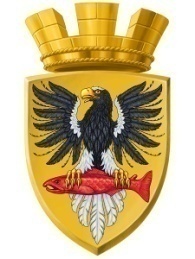 Р О С С И Й С К А Я   Ф Е Д Е Р А Ц И ЯКАМЧАТСКИЙ КРАЙП О С Т А Н О В Л Е Н И ЕАДМИНИСТРАЦИИ ЕЛИЗОВСКОГО ГОРОДСКОГО ПОСЕЛЕНИЯот   «11» января 2018 года				              № 02-п       г. ЕлизовоВ соответствии со статьей 20 Жилищного кодекса Российской Федерации, Федеральным законом от 06.10.2003 № 131-ФЗ «Об общих принципах организации местного самоуправления в Российской Федерации», Федеральным законом от 26.12.2008 № 294-ФЗ «О защите прав юридических лиц и индивидуальных предпринимателей при осуществлении государственного контроля (надзора) и муниципального контроля»,                  частью 3 статьи 2 Порядка осуществления муниципального жилищного контроля на территории Елизовского городского поселения, принятого Решением Собрания депутатов Елизовского городского поселения от 16.11.2017 № 248, руководствуясь Уставом Елизовского городского поселения, ПОСТАНОВЛЯЮ:Утвердить перечень муниципальных жилищных инспекторов, уполномоченных осуществлять муниципальный жилищный контроль на территории Елизовского городского поселения, согласно приложению к настоящему постановлению.Управлению делами администрации Елизовского городского поселения опубликовать (обнародовать) настоящее постановление в средствах массовой информации и разместить в информационно – телекоммуникационной сети «Интернет» на официальном сайте администрации Елизовского городского поселения.3.  Контроль за исполнением настоящего постановления возложить на Заместителя Главы администрации Елизовского городского поселения – руководителя Управления жилищно-коммунального хозяйства Когай П.А.	4. Настоящее постановление вступает в силу после официального опубликования (обнародования).Глава администрации Елизовского городского поселения                                                Д.Б. ЩипицынПриложение к постановлению администрации Елизовского городского поселенияот «11» января 2018 № 02-пПеречень муниципальных жилищных инспекторов, уполномоченных осуществлять муниципальный жилищный контроль на территории Елизовского городского поселенияОб утверждении перечня муниципальных жилищных инспекторов, уполномоченных осуществлять муниципальный жилищный контроль на территории Елизовского городского поселения№ п/пФамилия, имя, отчестводолжностного лицаНаименование должности1Максимов Николай Андреевичконсультант Отдела реформирования жилищно-коммунального комплекса и правового регулирования Управления жилищно-коммунального хозяйства администрации Елизовского городского поселения